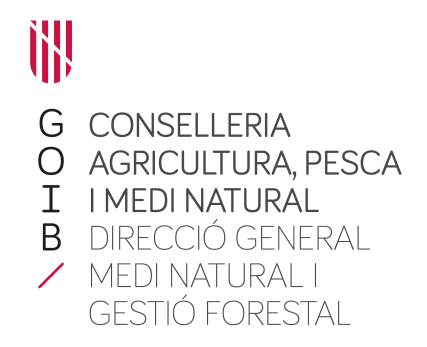 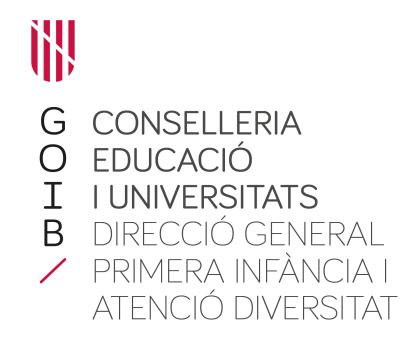 Annex 2Memòria del Programa Centres Ecoambientals 2023-2024Execució del projecte ambientalEix temàtic (utilitzau aquesta fitxa per cada eix temàtic): _______________________, _______ d  ___________________ de 2024[rúbrica de la persona coordinadora/responsable del programa]Signat:__________________, d  ___________________ de 2024[rúbrica del director/directora i segell]Signat:Nom del centre:Grau de satisfacció (marqueu amb una X)InsuficientSuficientSatisfactoriMolt satisfactoriNivell de satisfacció del procésNivell de satisfacció del professoratNivell de satisfacció de l’alumnatNivell de satisfacció de les famíliesNivell de satisfacció del personal no docentNivell de satisfacció de l’organització del ProgramaValoració global sobre el projecte executatPer als centres amb intencions i centres que participen per 2n any, observacions sobre l’auditoria Activitats per eixos temàtics:GRAU DE CONSECUCIÓ DELS OBJECTIUS PROPOSATSGRAU DE CONSECUCIÓ DELS OBJECTIUS PROPOSATSGRAU DE CONSECUCIÓ DELS OBJECTIUS PROPOSATSGRAU DE CONSECUCIÓ DELS OBJECTIUS PROPOSATSObjectius Grau d’assolimentGrau d’assolimentGrau d’assolimentObjectius No assolit(0-1)En procés(2-3)Assolit(4-5)Observacions:Observacions:Observacions:Observacions:Activitats (s’hi han d’incloure totes les activitats de l’eix temàtic, i cada activitat ha d’incloure la informació que es demana.)Activitat 1Descripció:Destinataris (nivell educatiu):Valoració:Què s’ha aconseguit?: Grau de participació de l’alumnat (valorau de 0-5):Grau d’implicació de la comunitat educativa (valorau de 0-5):Observacions:  Activitat 2...Activitats (s’hi han d’incloure totes les activitats de l’eix temàtic, i cada activitat ha d’incloure la informació que es demana.)Activitat 1Descripció:Destinataris (nivell educatiu):Valoració:Què s’ha aconseguit?: Grau de participació de l’alumnat (valorau de 0-5):Grau d’implicació de la comunitat educativa (valorau de 0-5):Observacions:  Activitat 2...Activitats (s’hi han d’incloure totes les activitats de l’eix temàtic, i cada activitat ha d’incloure la informació que es demana.)Activitat 1Descripció:Destinataris (nivell educatiu):Valoració:Què s’ha aconseguit?: Grau de participació de l’alumnat (valorau de 0-5):Grau d’implicació de la comunitat educativa (valorau de 0-5):Observacions:  Activitat 2...Activitats (s’hi han d’incloure totes les activitats de l’eix temàtic, i cada activitat ha d’incloure la informació que es demana.)Activitat 1Descripció:Destinataris (nivell educatiu):Valoració:Què s’ha aconseguit?: Grau de participació de l’alumnat (valorau de 0-5):Grau d’implicació de la comunitat educativa (valorau de 0-5):Observacions:  Activitat 2...ASPECTES POSITIUS I FACILITADORS EN EL DESENVOLUPAMENT DEL PROJECTEDIFICULTATS  EN EL DESENVOLUPAMENT DEL PROJECTETRANSFERÈNCIA DELS CONEIXEMENTS A LA PRÀCTICA EDUCATIVA Descripció breu dels materials elaborats, si n’hi ha.  PROPOSTES DE MILLORA	VALORACIÓ DE LA FORMACIÓ DEL CURS 2023-2024, SI ESCAUNECESSITATS/PROPOSTES DE FORMACIÓ PER AL PROPER CURSRELACIÓ DEFINITIVA DEL PERSONAL DOCENT QUE HA PARTICIPAT EN EL PROGRAMARELACIÓ DEFINITIVA DEL PERSONAL DOCENT QUE HA PARTICIPAT EN EL PROGRAMADNILLINATGES I NOMRELACIÓ DEFINITIVA DEL PERSONAL NO DOCENT QUE HA PARTICIPAT EN EL PROGRAMA (si escau)RELACIÓ DEFINITIVA DEL PERSONAL NO DOCENT QUE HA PARTICIPAT EN EL PROGRAMA (si escau)DNILLINATGES I NOM